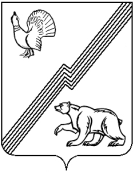 АДМИНИСТРАЦИЯ ГОРОДА ЮГОРСКАХанты-Мансийского автономного округа – Югры ПОСТАНОВЛЕНИЕот 03 февраля 2020 года										 № 152О внесении изменений в постановление администрации города Югорска от 25.07.2017 № 1806 «О предоставлении субсидии из бюджета города Югорска социально ориентированным некоммерческим организациям, не являющимся государственными (муниципальными) учреждениями, на реализацию программ (проектов)»В соответствии с пунктом 2 статьи 78.1 Бюджетного кодекса Российской Федерации, постановлением Правительства Российской Федерации от 12.09.2019 № 1188 «О внесении изменений в общие требования к нормативным правовым актам, муниципальным правовым актам, регулирующим предоставление субсидий некоммерческим организациям,                               не являющимся государственными (муниципальными) учреждениями»:1. Внести в постановление администрации города Югорска от 25.07.2017 № 1806                 «О предоставлении субсидии из бюджета города Югорска социально ориентированным некоммерческим организациям, не являющимся государственными (муниципальными) учреждениями, на реализацию программ (проектов)» (с изменениями от 04.09.2017 № 2137,                от 11.03.2019 № 498) изменения:1.1. Подпункт 2 пункта 2.13 раздела 2 приложения 1 изложить в следующей редакции:«2) Недостоверность информации, содержащейся в документах, предоставленных получателем субсидии.».1.2. Подпункт 1 пункта 2.19 раздела 2 приложения 1 изложить в следующей редакции:«1) Получатель субсидии не должен находится в процессе реорганизации, ликвидации,               в отношении его не введена процедура банкротства, деятельность получателя субсидии                        не должна быть приостановлена в порядке, предусмотренном законодательством Российской Федерации и не должен иметь ограничения на осуществление хозяйственной деятельности;».2. Опубликовать постановление в официальном печатном издании города Югорска                  и разместить на официальном сайте органов местного самоуправления города Югорска. 3. Настоящее постановление вступает в силу после его официального опубликования.4. Контроль за выполнением постановления оставляю за собой.Глава города Югорска                                                                                                 А.В. Бородкин